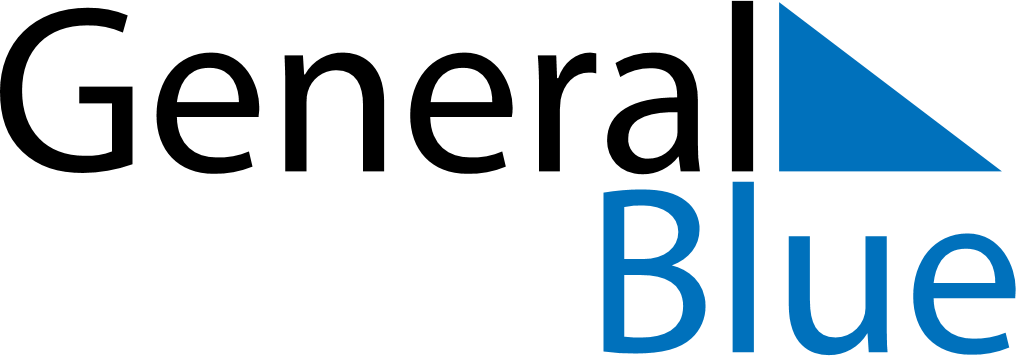 2023 – Q4Germany  2023 – Q4Germany  2023 – Q4Germany  2023 – Q4Germany  2023 – Q4Germany  OctoberOctoberOctoberOctoberOctoberOctoberOctoberMONTUEWEDTHUFRISATSUN12345678910111213141516171819202122232425262728293031NovemberNovemberNovemberNovemberNovemberNovemberNovemberMONTUEWEDTHUFRISATSUN123456789101112131415161718192021222324252627282930DecemberDecemberDecemberDecemberDecemberDecemberDecemberMONTUEWEDTHUFRISATSUN12345678910111213141516171819202122232425262728293031Oct 3: National HolidayDec 17: 3. AdventNov 1: All Saints’ DayDec 24: Christmas Eve
Dec 24: 4. AdventNov 2: All Souls’ DayDec 25: Christmas DayNov 11: Saint MartinDec 26: Boxing DayNov 19: Memorial DayDec 31: New Year’s EveNov 22: Day of Prayer and RepentanceNov 26: TotensonntagDec 3: 1. AdventDec 10: 2. Advent